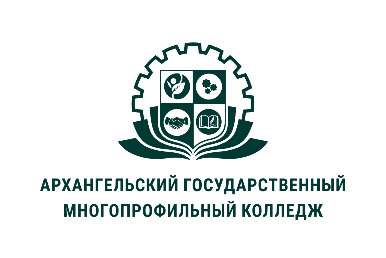 МИНИСТЕРСТВО ОБРАЗОВАНИЯ АРХАНГЕЛЬСКОЙ ОБЛАСТИгосударственное бюджетное профессиональное образовательное учреждение Архангельской области «Архангельский государственный многопрофильный колледж»ОП.03 АДМИНИСТРАТИВНОЕ ПРАВОТЕМА 01. УПРАВЛЕНИЕ, ГОСУДАРСТВЕННОЕ УПРАВЛЕНИЕ, ИСПОЛНИТЕЛЬНАЯ ВЛАСТЬ ГОСУДАРСТВАЦель: изучить теоретический материал, посвященный понятию и содержанию управления, его видам и особенностям каждого из них; изучить понятие, функции и принципы деятельности исполнительной власти.Норма времени: 2 часа.Место проведения: дистанционное обучение.План:Понятие, содержание и виды управленияГосударственное управление: понятие и принципыИсполнительная власть: понятие, признаки и функцииПонятие, содержание и виды управленияУправление – процесс целенаправленного воздействия на систему (механическую, технологическую, биологическую, социальную), в результате которого достигается ее упорядоченность, развитие в соответствии с поставленными целями. Признаки управления: • обязательно качество целостной организованной системы; • наличие обязательных элементов: субъекта управления и объекта управления; • определенная направленность, достижение поставленной цели (управленческого результата); • служит интересам взаимодействия основных элементов; • обеспечивается системой определенных средств. Виды управления:- механическое, - биологическое,- социальноеСоциальное управление – вид управления, процесс воздействия на общество, социальные группы, отдельных индивидов с целью упорядочения их деятельности, повышения уровня организованности социальной системы.Общие черты социального управления: 1) существует там, где имеет место совместная деятельность людей и их общностей; 2) обеспечивает упорядоченное воздействие на участников совместной деятельности; 3) направлено на достижение определенной управленческой цели; 4) характеризуется наличием субъекта и объекта управления; 5) субъект управления наделяется определенным властным ресурсом; 6) объект управления является подвластным субъектом, сознательно-волевое поведение которого должно изменяться в соответствии с указаниями субъекта; 7) реализуется в рамках определенного механизма. Виды социального управления: -государственное управление, -местное (муниципальное) самоуправление, - общественное самоуправлениеЭлементы социального управления: - субъект управления, - объект управления, - управленческие связи (прямые связи и обратные связи). Субъект управления может быть индивидуальным или коллективным.Выделяются такие объекты управления, как человек (индивид), коллективы (социальные группы), государство (общество в целом). Прямые связи – целенаправленное организующее воздействие субъекта управления на управляемый объект. Обратные связи – канал информационного воздействия объекта управления на субъекта управления с целью информирования о выполнении возложенных на него управленческих задач.Стадии процесса управления: • анализ управленческой ситуации; • выработка и принятие решения; • организация и исполнение решения; • контроль выполнения решения; • подведение итогов, внесение коррективГосударственное управление: понятие и принципыГосударственное управление – в широком понимании – деятельность всех органов государства по реализации возложенных полномочий, в узком понимании – подзаконная, юридически властная деятельность органов исполнительной власти Российской Федерации и ее субъектов по осуществлению возложенных полномочий. Признаки государственного управления: • это вид государственной управленческой деятельности; • деятельность носит юридически властный, исполнительно-распорядительный характер; • деятельность осуществляется постоянно, непрерывно и планово; • деятельность осуществляется на основании и во исполнение законов (подзаконодательная деятельность); • характеризуется наличием вертикальных (иерархических) и горизонтальных связей; • осуществляется в различных формах (правовых и неправовых); • обеспечивается посредством системы гарантий; • нарушение управленческой деятельности влечет за собой наступление негативных последствий (правоограничений)Принципы делятся на общие (социально-правовые) и организационные. Общие (социально-правовые) принципы: • демократизм – народ выступает единственным источником власти; он осуществляет власть как непосредственно, так и через органы исполнительной власти; контроль за деятельностью органов исполнительной власти осуществляется органами законодательной и судебной власти, прокуратуры, а также населением (общественный контроль); • законность – деятельность органов исполнительной власти должна строиться на основе точного и неукоснительного соблюдения и исполнения Конституции и законов, соответствия прилагаемых нормативных правовых актов актам высшей юридической силы; • объективность – при осуществлении управленческой деятельности необходимо адекватно воспринимать происходящие процессы, устанавливать существующие закономерности и учитывать их при принятии управленческих решений и их реализации; • научность – применение научных методов сбора, анализа и хранения информации, учета научных наработок в ходе принятия и реализации управленческих решений; • конкретность – осуществление управления должно строиться с учетом конкретных жизненных обстоятельств, т. е. в соответствии с реальным состоянием объекта управления и ресурсом субъекта управления; • разделение властей – подразделение государственной власти на законодательную, исполнительную и судебную с закреплением за ними в установленном порядке конкретных функций; • федерализм – деятельность органов исполнительной власти строится на основе нормативного закрепления разграничения компетенции и предметов ведения между Российской Федерацией и субъектами РФ; • эффективность – достижение целей управленческой деятельности должно осуществляться при минимальных затратах сил, средств и времениОрганизационные принципы: • отраслевой – осуществление управленческой деятельности, организация системы управления строится с учетом общности объекта управления, который образует определенную отрасль (управление промышленностью, транспортом, связью, агропромышленным комплексом, образованием, здравоохранением и т. п.); • территориальный – формирование системы управления основывается на территориальной основе (административно-территориальном делении); • линейный – тип организации служб и подразделений, осуществляющих исполнительно-распределительную деятельность, при котором руководитель в пределах своей компетенции обладает по отношению к подчиненным всеми правами распорядительства; • функциональный – органы и аппараты исполнительной власти осуществляют общие подведомственные функции управления (финансы, статистика, занятость и т. д.); • двойного подчинения – сочетание начал централизованного руководства с учетом территориальных условий и состояния объекта управления; • сочетание единоначалия и коллегиальности – наиболее важные вопросы, касающиеся основополагающих аспектов управленческой деятельности, принимаются коллегиально, а оперативные, текущие, не требующие коллегиального рассмотрения, решаются единолично.Исполнительная власть: понятие, признаки и функции Исполнительная власть – ветвь государственной власти, деятельность по управлению делами государства и общества, осуществляемая системой государственных органов, которые наделены исполнительно-распорядительными полномочиями и подконтрольны органам законодательной и судебной власти. Признаки исполнительной власти: • является самостоятельной ветвью единой государственной власти; • выступает в качестве подзаконной по отношению к представительной (законодательной) власти; • осуществляется органами исполнительной власти, которые являются органами государственного управления; • обладает предметно-функциональной самостоятельностью; • обладает единством, т. е. осуществляется на всей территории Российской Федерации; • организуется и осуществляется на началах федерализма при разграничении предметов ведения и полномочий между Российской Федерацией и субъектами Федерации;• ее деятельность носит исполнительно-распорядительный характер; • носит универсальный характер, т. е. осуществляется постоянно и непрерывно; • имеет в своем распоряжении определенные средства (ресурсы) для осуществления принудительных функцийФункции исполнительной власти: 1) исполнительная (правоприменительная) – исполнение Конституции, федеральных законов и законов субъектов РФ; 2) правозащитная – функция соблюдения и защиты прав и свобод человека и гражданина; 3) социально-экономическая (обеспечительная) – создание условий для развития хозяйственного строительства, социально-культурного и административно-политического управления; 4) обеспечения законности и соблюдения конституционного порядка в стране; 5) регулирующая – осуществление руководства, контроля, координации, планирования, учета, прогнозирования и т. д.; 6) нормотворческая – осуществление в установленном порядке деятельности по принятию нормативных правовых актов; 7) охранительная (юрисдикционная) – применение к юридическим и физическим лицам мер государственного (административного) принуждения в случае, если указанными лицами нарушаются нормы законодательства. Существуют два уровня исполнительной власти: федеральная исполнительная власть и исполнительная власть субъектов РФ.Список информационных источников «Конституция Российской Федерации» (принята всенародным голосованием 12.12.1993 с изменениями, одобренными в ходе общероссийского голосования 01.07.2020) [Электронный ресурс] // Справочная правовая система «Консультант плюс»; Конин, Н. М.  Административное право: учебник для среднего профессионального образования / Н. М. Конин, Е. И. Маторина. – 6-е изд., перераб. и доп. – Москва: Издательство Юрайт, 2021. – 431 с. – (Профессиональное образование). – ISBN 978-5-534-11230-6. – Текст: электронный // Образовательная платформа Юрайт [сайт]. – URL: https://urait.ru/bcode/471325; Административное право: учебник и практикум для среднего профессионального образования / А. И. Стахов [и др.]; под редакцией А. И. Стахова. – Москва: Издательство Юрайт, 2021. – 439 с. – (Профессиональное образование). – ISBN 978-5-534-09654-5. – Текст: электронный // Образовательная платформа Юрайт [сайт]. – URL: https://urait.ru/bcode/474714; Макарейко, Н. В.  Административное право: учебное пособие для среднего профессионального образования / Н.В. Макарейко. – 11-е изд., перераб. и доп. – Москва: Издательство Юрайт, 2021. – 280 с. – (Профессиональное образование). – ISBN 978-5-534-12891-8. – Текст: электронный // Образовательная платформа Юрайт [сайт]. – URL: https://urait.ru/bcode/468421; Попова, Н.Ф.  Административное право: учебник и практикум для среднего профессионального образования / Н.Ф. Попова. – 5-е изд., испр. и доп. – Москва: Издательство Юрайт, 2021. – 333 с. – (Профессиональное образование). – ISBN 978-5-534-13831-3. – Текст: электронный // Образовательная платформа Юрайт [сайт]. – URL: https://urait.ru/bcode/470914